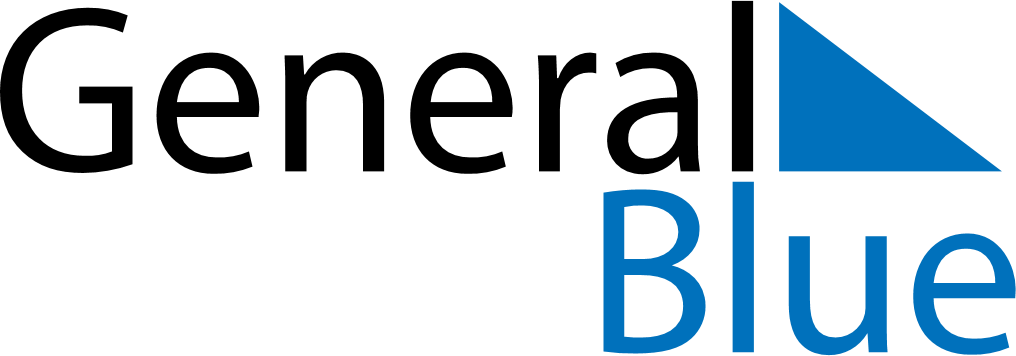 June 2029June 2029June 2029HungaryHungaryMondayTuesdayWednesdayThursdayFridaySaturdaySunday12345678910Day of National Unity1112131415161718192021222324Day of the Independent Hungary252627282930